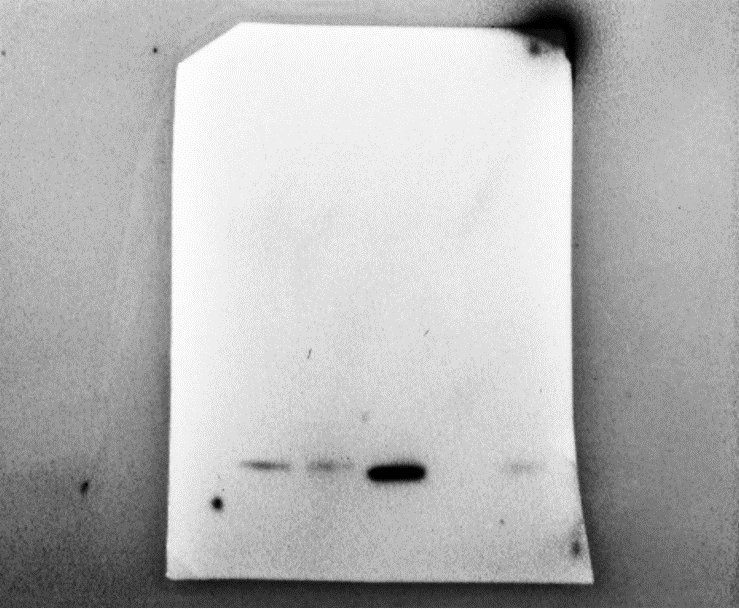 Supplementary  Figure. 4  Western blot using  horse cyt c  monoclonal antibody. lane-1 concentrated supernatant of R.arrhizus culture, lane- 2  purified R.arrhizus recombinant cyt c. 